О внесении изменений   в постановление администрацииСвечинского района  от 12.01.2017 № 37В соответствии со статьями 7, 43 Федерального закона от  06.10.2003  № 131-ФЗ  «Об общих принципах организации местного самоуправления в Российской Федерации», постановлением  администрации Свечинского района от 29.12.2014 № 1169 «О разработке, реализации и оценке эффективности муниципальных программ», администрация Свечинского района ПОСТАНОВЛЯЕТ:  1.Внести и утвердить изменения в муниципальной программе «Поддержка и развитие транспортного обслуживания населения муниципального образования Свечинский муниципальный район Кировской области» (далее – Муниципальная программа), утвержденной постановлением администрации Свечинского района от 12.01.2017 № 37 «Об утверждении муниципальной  программы «Поддержка и развитие транспортного обслуживания населения муниципального образования Свечинский муниципальный район Кировской области». Прилагаются. 2. Опубликовать настоящее постановление на Интернет-сайте муниципального образования Свечинский муниципальный район Кировской области.Глава Свечинского района	             Н.Д. Бусыгин_____________________________________________________________________________Изменения в Муниципальной  программе «Поддержка и развитие транспортного обслуживания населения муниципального образования Свечинский муниципальный район Кировской области» Паспорт Муниципальной программы «Объем  финансового обеспечения муниципальной программы» изложить в новой  редакции:ПАСПОРТ МУНИЦИПАЛЬНОЙ  ПРОГРАММЫРаздел 4 «Ресурсное обеспечение Муниципальной программы» изложить в новой редакции:Финансовое обеспечение реализации муниципальной программы осуществляется за счет средств районного и областного бюджета.Ответственный исполнитель муниципальной программы - отдел ЖКХ, архитектуры и градостроительства администрации района.Общая сумма на реализацию муниципальной программы по годам реализацииТаблицу № 2   раздела 6  «Оценка эффективности реализации Муниципальной программы» изложить в новой редакции:3.Приложение № 1 к Муниципальной программе «Поддержка и развитие транспортного обслуживания населения муниципального образования Свечинский муниципальный район Кировской области», «Расходы на реализацию муниципальной программы за счет средств всех источников финансирования» изложить в новой редакции. Прилагается.Приложение № 1 к Муниципальной программе «Поддержка и развитие транспортного обслуживания населения Муниципального образования Свечинский муниципальный районКировской области» Форма № 4Расходы на реализацию муниципальной программы за счет средств областного и районного бюджетов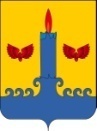 АДМИНИСТРАЦИЯ  СВЕЧИНСКОГО РАЙОНА  КИРОВСКОЙ  ОБЛАСТИПОСТАНОВЛЕНИЕзаседания по установлению стажа муниципальной службыАДМИНИСТРАЦИЯ  СВЕЧИНСКОГО РАЙОНА  КИРОВСКОЙ  ОБЛАСТИПОСТАНОВЛЕНИЕзаседания по установлению стажа муниципальной службыАДМИНИСТРАЦИЯ  СВЕЧИНСКОГО РАЙОНА  КИРОВСКОЙ  ОБЛАСТИПОСТАНОВЛЕНИЕзаседания по установлению стажа муниципальной службыАДМИНИСТРАЦИЯ  СВЕЧИНСКОГО РАЙОНА  КИРОВСКОЙ  ОБЛАСТИПОСТАНОВЛЕНИЕзаседания по установлению стажа муниципальной службы09.01.2020№20пгт Свеча пгт Свеча пгт Свеча пгт Свеча УтвержденыУтвержденыУтвержденыУтвержденыпостановлением администрации Свечинского района постановлением администрации Свечинского района постановлением администрации Свечинского района постановлением администрации Свечинского района от09.01.2020№20Ответственный исполнитель муниципальной программыотдел ЖКХ, архитектуры и градостроительства администрации  районаСоисполнители муниципальной программыотсутствуютЦелимуниципальной программыУлучшение качества транспортных услуг и организация транспортного обслуживания населенияЗадачи муниципальной программы1.Повышение доступности услуг общественного пассажирского транспорта для населения.2. Повышение эффективности, качества и безопасности перевозок граждан общественным пассажирским транспортом.Целевые
показатели     
эффективности  реализации муниципальной
программы      Увеличение количества перевезенных пассажиров по маршрутам регулярных перевозок пассажиров в городском и пригородном сообщенииЭтапы и сроки
реализации  муниципальной
программы      2018-2022 годы, разбивка  на этапы не предусмотренаОбъем финансового обеспечения муниципальной программыОбщий объем расходов бюджета Свечинского муниципального района по финансированию Программы на период 2018-2022годы составит 1340,0 тыс. руб.. Ожидаемые      конечные       результаты     реализации     муниципальной программыК концу 2022 года за счет реализации Муниципальной программы предполагается достижение следующих результатов:- повышение комфортабельности перевозок;         
- повышение равной доступности транспортных услуг
всем слоям населения.«Объем финансового обеспечения муниципальной программыОбщий объем расходов бюджета Свечинского муниципального района по финансированию Программы на период 2018-2022 годы составит 1340,0 тыс. руб. НаправлениефинансированияОбъем финансирования в 2018-2022 годах (тыс.рублей)Объем финансирования в 2018-2022 годах (тыс.рублей)Объем финансирования в 2018-2022 годах (тыс.рублей)Объем финансирования в 2018-2022 годах (тыс.рублей)Объем финансирования в 2018-2022 годах (тыс.рублей)Объем финансирования в 2018-2022 годах (тыс.рублей)НаправлениефинансированиявсегоВ том числеВ том числеВ том числеВ том числеВ том числеНаправлениефинансированиявсего2018 год2019 год2020 год2021 год2022 годРайонный1340,00,00150,00360,0400,0430,0БюджетОбластной0,000,000,000,000,000,00БюджетИтого:1340,00,00150,00360,400,0430,0П№ п\ппНаименованиепоказателяЕдиницаизмерения2018Значение целевыхиндикаторов на плановыйпериодЗначение целевыхиндикаторов на плановыйпериодЗначение целевыхиндикаторов на плановыйпериодЗначение целевыхиндикаторов на плановыйпериодП№ п\ппНаименованиепоказателяЕдиницаизмерения20182019202020212022Организация и развитие перевозок пассажиров автомобильным транспортом по социально значимым маршрутам между поселениями Свечинского районаОрганизация и развитие перевозок пассажиров автомобильным транспортом по социально значимым маршрутам между поселениями Свечинского районаОрганизация и развитие перевозок пассажиров автомобильным транспортом по социально значимым маршрутам между поселениями Свечинского районаОрганизация и развитие перевозок пассажиров автомобильным транспортом по социально значимым маршрутам между поселениями Свечинского районаОрганизация и развитие перевозок пассажиров автомобильным транспортом по социально значимым маршрутам между поселениями Свечинского районаОрганизация и развитие перевозок пассажиров автомобильным транспортом по социально значимым маршрутам между поселениями Свечинского районаОрганизация и развитие перевозок пассажиров автомобильным транспортом по социально значимым маршрутам между поселениями Свечинского районаОрганизация и развитие перевозок пассажиров автомобильным транспортом по социально значимым маршрутам между поселениями Свечинского районаКоличествоед.777781социально значимых автобусных маршрутов общего пользованияРегулярность%969798991002движения автобусов по маршрутам№ п/ппСтатусНаименование муниципальнойпрограммыподпрограммы,областной целевойпрограммы, ведомственной целевойпрограммы, отдельного мероприятияГлавный распорядитель бюджетных средствИсточник финансиро-ванияРасходы (тыс.рублей)Расходы (тыс.рублей)Расходы (тыс.рублей)Расходы (тыс.рублей)Расходы (тыс.рублей)Расходы (тыс.рублей)№ п/ппСтатусНаименование муниципальнойпрограммыподпрограммы,областной целевойпрограммы, ведомственной целевойпрограммы, отдельного мероприятияГлавный распорядитель бюджетных средствИсточник финансиро-ванияПервый годпланового периодаВторой годплановогопериодаПоследующие годы реализации программы)Последующие годы реализации программы)Итого11Муниципальнаяпрограмма2018201920202021202211Муниципальнаяпрограмма«Поддержка и развитие транспортного обслуживания населения Муниципального образования Свечинский муниципальный район Кировской области»Администрация Свечинского районаВсего:0,00150,0360,00400,0430,01340,011МуниципальнаяпрограммаВозмещение убытков связанных с оказанием услуг по перевозке пассажиров автобусами на территории Свечинского районаАдминистрация Свечинского районаРайонный бюджет0,00150,0360,0400,0430,01340,0